Spočítej hmyz na obrázku a jejich počet zapiš, nebo tečkami zakresli k danému obrázku do rámečku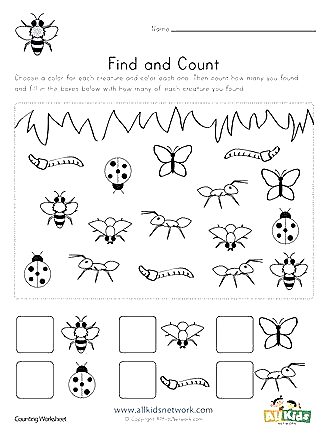 Zdroj: https://www.allkidsnetwork.com/math/counting/find-count/bug-find-and-count-worksheetSložitější variantaZakroužkuj dohromady 4 druhy hmyzu podle ukázky a poté obrázky vybarvi. Dávej pozor, aby v kruhu nebyl stejný obrázek 2x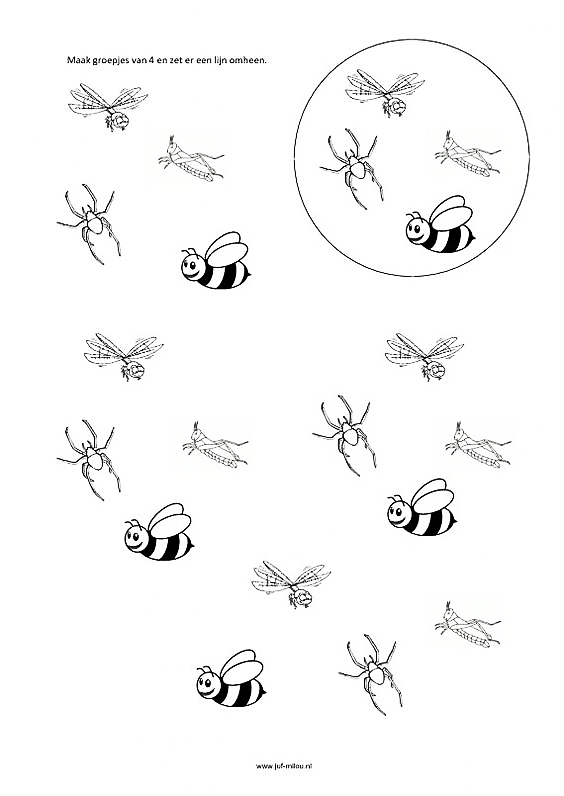 Zdroj: http://www.juf-milou.nl/index.php?id=3446&gz=4&g=Groep%201/2&m=Themas&t=Dieren&ts=Kriebelbeestjes&o=Werkbladen&op=Rekenen&p=showJednodušší variantaZakroužkuj dohromady 2 druhy hmyzu podle ukázky a poté obrázky vybarvi. Dávej pozor, aby v kruhu nebyl stejný obrázek 2x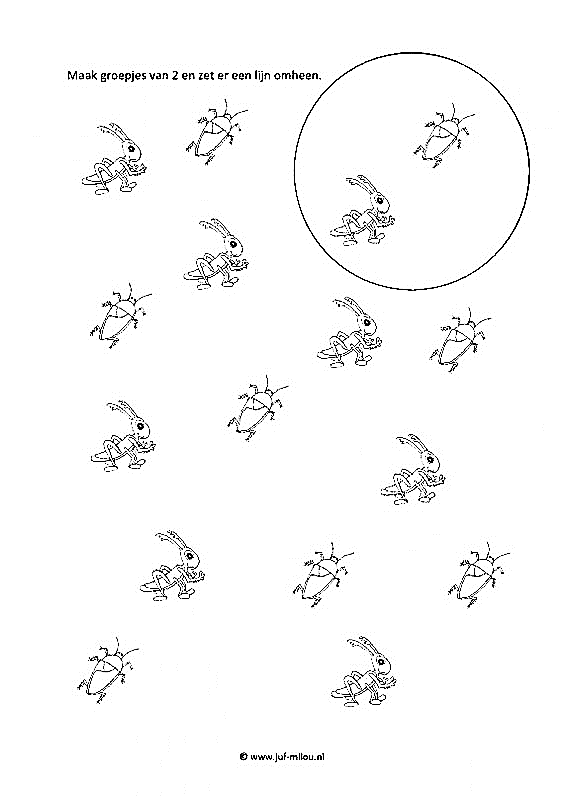 Zdroj:http://www.jufmilou.nl/index.php?id=6292&gz=26&g=Groep%201/2&m=Themas&t=Dieren&ts=Kriebelbeestjes&o=Werkbladen&op=Rekenen&p=show                            Procvičujeme s BeruškouBeruškám nakresli stejný počet teček na vedlejší krovku.Šipkou označ směr od nejmenší po největší berušku.Spočítej okvětní lístky a jejich počet zakresli tečkami do jejich středu.Obtáhni pastelkou okvětní lístky.Urči na jaké květině jich je méně nebo více.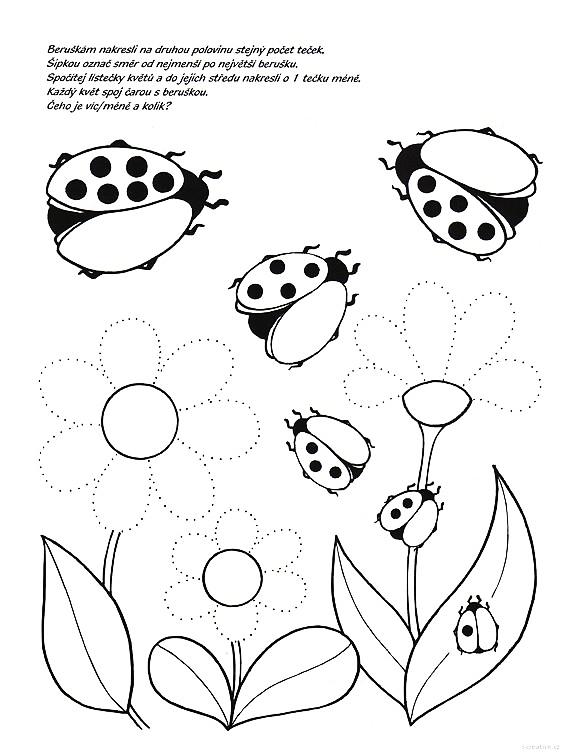 Vybarvi obrázekZdroj: http://www.i-creative.cz/category/praclisty-pro-deti/